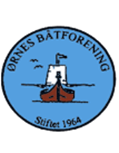 Referat styremøteTirsdag 09.01.24Tidspunkt:		Tirsdag 09.01.24 kl 20.00 – 21.30Sted;			BåthusetTil stede: Leif G, Hugo, Torbjørn, Einar, Sverre, TommySAKER:01-24: Orientering fra.Husleder:Det skal kjøpes inn nye styreenheter til panel ovnene i båthuset. (app styrt)Kasserer:Informerte om konverteringen til nye Info MarinaBrukskonto: 482 000,- pr 09.01.24Havneleder:Informerer om at indre hav er fri for strøm, og feilsøking pågårDet planlegges utskifting av lysarmatur på moloen til led lys.Leder:Årsmøte avholdes på Ørnes Hotell 07.02.24 kl 19:00Tommy ordner annonsering i Kulingen. Leif G ordner det med NK02-24: Saker til årsmøte.Årsberetning må være ferdig og levert innen 18.01.2403-24: Info Marina.Informerte om overføringen til ny Web basert Info Marina hadde gått fint.Rollene i det nye systemet ble bestemt på møteEventueltLeif Gunnarsen-leder-